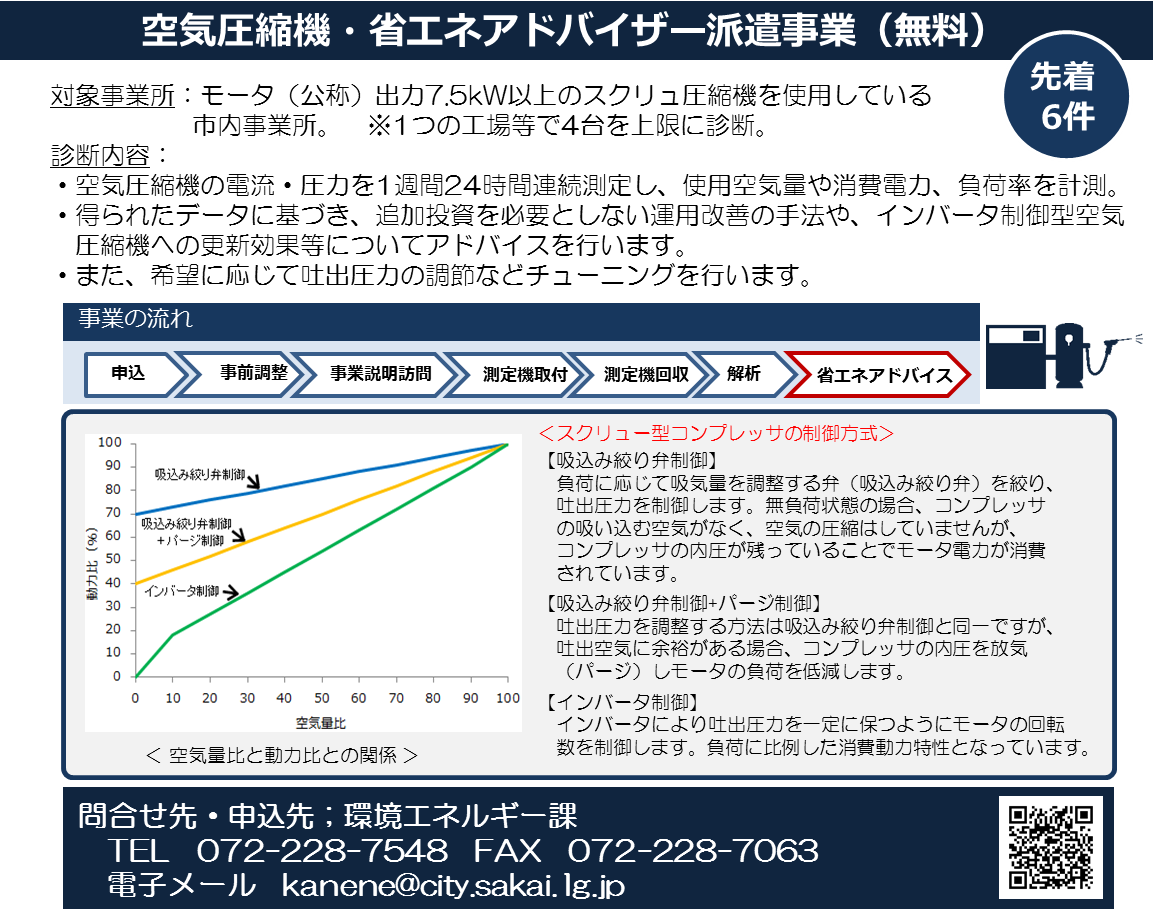 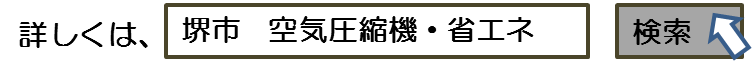 申込日　令和　　　　年　　　　月　　　　日　会社名　（工場名称）申込担当者　　　　所属　　　　　　　　役職・氏名TELFAXE-mail	事業所の所在地〒	―	堺市　　区事業内容業種主要事業	空気圧縮機　概要　　　　ｋＷ　スクリュ圧縮機　　台　　　　ｋＷ　　　　　圧縮機　　台　